5.SINIF ÖZGÜN YAYINLARI TÜRKÇE DERSİ KONU VE TEMA DAĞILIMLARI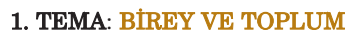 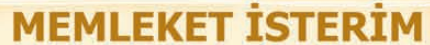 1-Şiir	okuma	kurallarını uygulama2- Bağlamdan hareketle bilmediği kelime ve kelime gruplarının anlamını tahmin eder.3- Okuduğu metinle ilgili sorulara cevap verir.4- Okuduğu şiirin konusunu ve ana duygusunu belirler.5-Okuduğu bir şiiri değerlendirir.6-Şiire uygun başlık koyar.7-Şiiri içerik yönünden değerlendirir, çıkarımlarda bulunur.8-Görselleri yorumlar.9- Kelimelerin gerçek ve mecaz anlamlarını ayırt eder.10-Şiirdeki abartılı ifadeleri bulur, abartı ifade eden cümleler kurar.11-Noktanın kullanıldığı yerleri kavrar.12-Olay yazısı yazma. Yazısında kişi, olay,mekan  ve zaman unsurlarını kullanabilme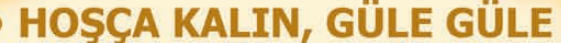 1-Bir konuyla ilgili canlandırma yapabilme.2-Metindeki resimleri yorumlayarak metin hakkında tahminlerde bulunma3-Metni noktalama işaretlerine dikkat ederek sesli olarak okuyabilme4- Bağlamdan hareketle bilmediği kelime ve kelime gruplarının anlamını tahmin eder.5-.Okuduğu metnin konusunu ve ana fikrini belirler.6-Bilgilendirici bir metni okuma, yönergeleri uygulama7- Kelimelerin gerçek ve mecaz anlamlarını ayırt eder.8-Verilen anahtar kelimelerden yola çıkarak bir metin yazabilme9-Yazacağı metnin taslağını çıkarabilme.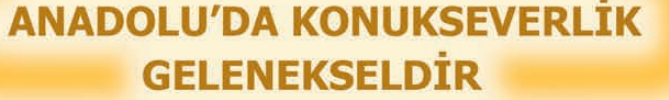 1- Metni noktalama işaretlerine dikkat ederek sesli olarak okuyabilme, okuma sırasında not alabilme2- Metindeki resimleri yorumlayarak metin hakkında tahminlerde bulunma3-Okuduğu metinde önemli gördüğü ve not aldığı bölümleri yazabilme4- Bağlamdan hareketle bilmediği kelime ve kelime gruplarının anlamını tahmin eder.5- Görselleri yorumlar.6- Okuduğu metinle ilgili sorulara cevap verir.7-Okuduğu metnin konusunu ve ana fikrini belirler.8-İnternetteki güvenilir kaynakları doğru kullanabilme9- Kelimelerin gerçek ve mecaz anlamlarını ayırt eder, kelimeleri gerçek ve mecaz anlamıyla cümle içerisinde kullanır.10- Eksik verilen bir şiiri anlam bütünlüğüne ve ses unsurlarına dikkat ederek tamamlar.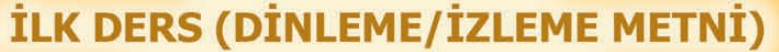 (DİNLEME METNİ)1.Dinlediklerinde/izlediklerinde geçen olayların gelişimi ve sonucu hakkında tahminde bulunur. 2- Metindeki resimleri yorumlayarak metin hakkında tahminlerde bulunma3-Dinleme sırasında not alabilme4- Okuduğu metinle ilgili sorulara cevap verir.5- Bağlamdan hareketle bilmediği kelime ve kelime gruplarının anlamını tahmin eder.6- Şiiri içerik yönünden değerlendirir, çıkarımlarda bulunur.7- Metne uygun başlık koyar.8-Dinlediği metnin özetini çıkarabilme9-Dinlediği metinde duygu belirten ifadeleri bulabilme10-Unutamadığı bir anısını beden dilini kullanarak anlatabilme11-Animasyon filmi izleme, izlediklerini yorumlama12-Virgülün kullanıldığı yerleri kavrar. Virgülün kullanımıyla ilgili cümleler kurabilir. 13-Görselleri yorumlar. Görseldeki yüz ifadelerinden yola çıkarak duygu belirten cümleler kurar.14-Yazacağı  bir metnin taslağını çıkarma.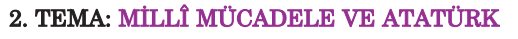 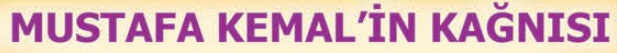 1-Şiir korosu oluşturma. Şiiri vurgu ve tonlamaya dikkat ederek okuyabilme.2- Metindeki resimleri yorumlayarak metin hakkında tahminlerde bulunma3- Bağlamdan hareketle bilmediği kelime ve kelime gruplarının anlamını tahmin eder.4- Okuduğu metinle ilgili sorulara cevap verir.5-Okuduğu şiirle ilgili  çağrışımları ve hissettiklerini söyleyebilme6-Okuduğu şiirin konusunu ve ana duygusunu bulabilme7-Okuduğu şiirdeki kahramanın fiziksel ve kişilik özelliklerini ayırt edebilme8-Şiir hakkında yorumlarda bulunma9-Kelimelerin eş anlamlılarını bulur. Bunları farklı cümlelerde kullanır.10-Okuduğu şiirde geçen kişileştirmeleri bulur. Kişileştirme cümleleri kurar.11.Görselleri inceler bu görsellerle ilgili sorulara cevap verir.12-Soru işaretinin kullanıldığı yerleri kavrar.13-Okuduğu şiiri hikayeleştirir.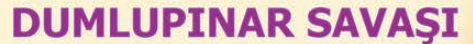 1-Atatürk’ün “vatan sevgisi ve liderlik” konulu vecizelerini yorumlar.2- Metindeki resimleri yorumlayarak metin hakkında tahminlerde bulunma3- Metni noktalama işaretlerine dikkat ederek sesli olarak okuyabilme, okuma sırasında not alabilme4- Bağlamdan hareketle bilmediği kelime ve kelime gruplarının anlamını tahmin eder.5-Bağlamdan hareketle cümlede geçen deyimleri bulur, anlamlarını tahmin eder.6-Kelimelerin zıt anlamlarını bulur, kelimelerin zıt anlamlarını cümle içerisinde kullanır.7- Okuduğu metinle ilgili sorulara cevap verir.8-Okuduğu metnin özetini çıkarabilme9-Okuduğu metinle ilgili soru oluşturabilme10-Hazırlıklı konuşma kurallarını uygulama.11-Büyük harflerin kullanıldığı yerleri kavrar.12-Ziyaret ettiği bir şehitlikle ilgili duygu ve düşüncelerini anlatan mektup türünde yazı yazabilme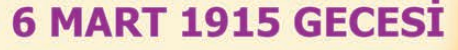 1- Metni noktalama işaretlerine dikkat ederek sesli olarak okuyabilme, okuma sırasında not alabilme2- Metindeki resimleri yorumlayarak metin hakkında tahminlerde bulunma3- Bağlamdan hareketle bilmediği kelime ve kelime gruplarının anlamını tahmin eder.4-Cümlelere uygun deyimler getirebilme. Deyimin anlamlarını tahmin edebilme5-- Okuduğu metinle ilgili sorulara cevap verir.6-Okuduğu metinde koyu yazılmış bölümlerin metne katkısını bulabilme7-Okuduu metnin hikaye haritasıyla ilgili sorulara cevap verir.8-Cümlelerde geçen eş sesli kelimeleri bulur. Bu kelimeleri farklı anlamıyla cümle içerisinde kullanır.9- Okuduğu metnin özetini çıkarabilme10-Okuduğu metni farklı bir metinle içerik ve biçim açısından karşılaştırabilme11-Okuduğu metindeki benzetmeleri bulabilme. Benzetme cümleleri kurabilme12-İki noktanın kullanıldığı yerleri kavrar.13-Noktalama işaretlerini doğru kullanır.14-Görselleri yorumlar. Kendisinde uyandırdığı duyguları söyler.15-İzlediği bir filmle ilgili afiş tasarlayabilme.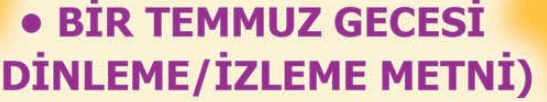 1- Dinleme sırasında not alabilme2-- Bağlamdan hareketle bilmediği kelime ve kelime gruplarının anlamını tahmin eder.3-Deyimleri anlamlarıyla doğru bir şekilde eşleştirebilir.4-Dinlediği metni içerik açısından yorumlar.5-Dinlediği metinle ilgili sorular hazırlar bu sorulara cevaplar verebilir.6-Dinlediği metindeki hikaye unsurlarını tamamlar.7-Görselleri yorumlama. Görsellerden yola çıkarak slogan hazırlama8-Tema Sonu Değerlendirme sorularını çözer.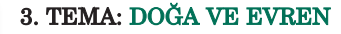 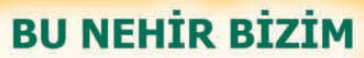 1-Metni sessiz okuma.2-Sessiz okuma sırasında kendisine verilen soruların cevabını bulabilme3-- Metindeki resimleri yorumlayarak metin hakkında tahminlerde bulunma4- Bağlamdan hareketle bilmediği kelime ve kelime gruplarının anlamını tahmin eder.5- Okuduğu metinle ilgili sorulara cevap verir.6-Konuşmalarında geçiş ve bağlantı ifadeleri kullanır.7-Okuduğu metindeki kahramanların benzer ve farklı yönlerini bulur, karşılaştırmalar yapar.8-Okuduğu metnin türünü bulabilme9-Görselleri yorumlama, görsellerden okuduğu metinle  ilgili olanları işaretleyebilme10-Okuduğu metni değerlendirebilme. Beğendiği ve beğenmediği yönleri ifade edip yazabilme11- İnternetteki güvenilir kaynakları doğru kullanabilme12-Öznel ve nesnel cümleleri ayırt eder, öznel cümleler kurar.13-Kelimenin en küçük parçasını  kökünü bulur.14-Üç noktanın kullanıldığı yerleri kavrar.15-Hikaye türünde yazılar yazabilme16-Formu doğru doldurabilme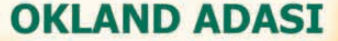 1- Metni noktalama işaretlerine dikkat ederek sesli olarak okuyabilme, okuma sırasında not alabilme2-- Metindeki resimleri yorumlayarak metin hakkında tahminlerde bulunma.3-Okuma sırasında aklına gelen soruları not edebilme4- Bağlamdan hareketle bilmediği kelime ve kelime gruplarının anlamını tahmin eder.5- Okuduğu metnin özetini çıkarabilme6- Okuduğu metinle ilgili sorulara cevap verir.7-Metide  altı çizili kelimelerin cümleye kattığı anlamı kavrar.8-Metinlerde düşüncenin yönünü değiştiren ifadeleri fark eder.9-Öznel ve nesnel ifadeleri ayırt eder.10-Öznel ifade eden cümleler kurabilme11-Kelimeleri köklerine ayırabilme12-Anahtar kelimelerden yola çıkarak konuşma yapabilme, konuşmasını değerlendirebilme13-Gezi yazısı türünde yazı yazabilme. Yazacağı yazının taslağını çıkarabilme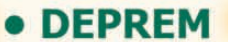 1-Görselleri yorumlama, çıkarımlarda bulunma2- Metindeki resimleri yorumlayarak metin hakkında tahminlerde bulunma3-Metni noktalama işaretlerine dikkat ederek sesli olarak okuyabilme.4-- Bağlamdan hareketle bilmediği kelime ve kelime gruplarının anlamını tahmin eder.5-- Okuduğu metinle ilgili sorulara cevap verir.6-Okuduğu metnin hikaye unsurlarını belirler.7-Okuduğu metnindeki yönlendirici ifadeleri bulur, metne katkısını söyler.8-Grafikleri inceler, grafikleri doğru yorumlar, grafikle ilgili sorulara cevap verir.9-Neden-sonuç cümleleri kurar.10-Duygu bildiren ifadeleri kullanarak konuşma yapar. Konuşma sırasında bu duyguları yüzüne yansıtma.11-Kelimeleri ek ve köklerine ayırabilme, eklerin yeni anlamlar katıp katmadığını fark edebilme12- Kesme işaretinin kullanıldığı yerleri kavrar.13-Giriş bölümü verilen bir hikayenin devamını getirir.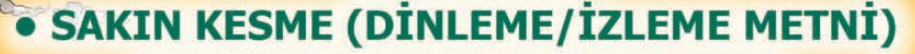 1-Şiir	dinleme	kurallarını uygulama2-Dinlediği şiirde etkilendiği  mısraları not eder.3- Bağlamdan hareketle bilmediği kelime ve kelime gruplarının anlamını tahmin eder.4-Dinlediği şiirle ilgili sorulara cevap verir.5-Dinlediği   şiirin konusunu ve ana duygusunu bulur.6-Dinlediği şiiri resimlendirebilme7-Okuduğu şiiri canlandırabilme8-Kitabın künyesini kavrama. Kitap künyesi doldurabilme9-Amaç-sonuç cümleleri kurabilir.10-Ünlem işaretinin kullanıldığı yerleri kavrar.11-Atasözlerini kavrar, yorumlar, çıkarımlarda bulunur. Bununla ilgili duygu ve düşüncelerini yazabilir.12-Tema Sonu Değerlendirme sorularını yapar.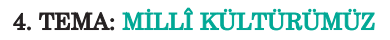 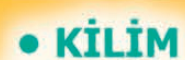 1-Şiir okuma kurallarını uygulama, şiirin anlamına uygun ses tonuyla şiir okuma2- Bağlamdan hareketle bilmediği kelime ve kelime gruplarının anlamını tahmin eder.3- Okuduğu metinle ilgili sorulara cevap verir.4-Şiirdegeçen benzetme  unsurlarını  bulur. Cümlelerinde   benzetme ögelerine yer verir.5-İki metni  tür ve içerik bakımında karşılaştırabilme, iki metnin benzer ve farklı yönlerini ayırt edebilme6-Kelimenin kökünü doğru bulma, köklere kelimenin anlamını değiştiren ekler getirebilme7-Bir metnin, formun boş bırakılan yerlerini  doğru bir biçimde  doldurabilme8- İnternetteki güvenilir kaynakları doğru kullanabilme9-Verilen  bir konu hakkında hazırlıklı  konuşma yapabilme10-Noktalı  virgülün kullanıldığı yerleri kavrar.11-Bilgilenndirici metinler   yazabilme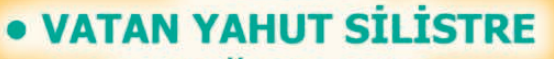 1- Metni noktalama işaretlerine dikkat ederek sesli olarak okuyabilme, okuma sırasında  vurgu ve tonlamaya dikkat etme.2-Okuduğu metni canlandırabilme3- Metindeki resimleri yorumlayarak metin hakkında tahminlerde bulunma.4-- Bağlamdan hareketle bilmediği kelime ve kelime gruplarının anlamını tahmin eder.5- Okuduğu metinle ilgili sorulara cevap verir.6-Okuduğu metinler ile  ilgili  soru ve cevap hazırlayabilme7-Okuduğu metnin  konusunu   ve ana  fikrini  bulabilme8-Okuduğu metnin hikaye unsurlarını bulabilme9-Koşul- sonuç bildiren cümleleri ayırt edebilme,  konuşmalarında koşul- sonuç cümlesi kullanabilme10-Uzun çizginin kullanıldığı yerleri  kavrayabilme11-Verilen  bir kelimenin çağrışımlarını bulabilme12-Çağrışımlarda ve görsellerden yola çıkarak şiir yazabilme, şiirde ahenk unsurlarına dikkat etme.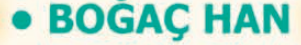 1- Metni noktalama işaretlerine dikkat ederek sesli olarak okuyabilme, okuma sırasında  vurgu ve tonlamaya dikkat etme.2-Karikatür, resim, afiş gibi  metinleri yorumlayabilme3-Okuma sırasında istenen soruların cevabını bulur.4- Bağlamdan hareketle bilmediği kelime ve kelime gruplarının anlamını tahmin eder.5- Okuduğu metnin hikaye unsurlarını bulabilme6- Okuduğu metinle ilgili sorulara cevap verir.7-Okuduğu metni farklı şekillerde kurgulayarak yeniden yazabilme8-Röportaj soruları hazırlayabilme.9-Bir paragrafı yorumlama, çıkarımlarda bulunabilme10-Kısa çizginin kullanıldığı yerleri kavrama11-Bir olayı kurgulayarak hikaye haline dönüştürebilme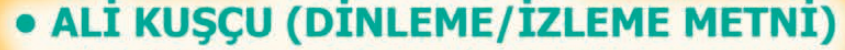 1- Dinleme	kurallarını uygulama2-Dinleme sırasında kesilen bölümün devamını tahmin edebilme3- Bağlamdan hareketle bilmediği kelime ve kelime gruplarının anlamını tahmin eder.4- Dinlediği metinle ilgili sorulara cevap verir.5-Görselleri yorumlayabilme6-İzlediği bir çizgi filmi, filmi, belgeseli özetleyebilme7-İzlediği filmle ilgili değerlendirmelerde bulunma8-Televizyonda gösterilen akıllı işaretlerin ne anlama geldiğini bilme.9-Hazırlıklı  konuşmalar yapabilme, kendi konuşmasını değerlendirme10-Mail, elektronik posta yazabilme. Mail adresi alabilme.11-Tema Sonu Değerlendirme sorularını çözme.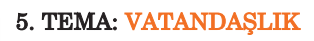 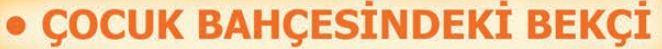 1-Metin başlığından  ve görsellerden hareketle metnin içeriğini tahmin edebilme2-Metni noktalama işaretlerine dikkat ederek sesli olarak okuyabilme3--- Bağlamdan hareketle bilmediği kelime ve kelime gruplarının anlamını tahmin eder.4-Deyimlerin anlamlarını bulabilme, deyimlerle anlamlarını doğru eşleştirebilme5-Öğrendiği deyimleri yazıda ve konuşmalarında kullanabilme6- Okuduğu metinle ilgili sorulara cevap verir.7- Okuduğu metnin hikaye unsurlarını bulabilme8-Oluşan  bir soruna  çözüm   önerileri   bulabilme9-Geçiş ve bağlantı   unsurlarını kullanarak  cümleleri  devamını getirebilme10-Tırnak   işaretinin kullanıldığı  yerleri kavrayabilme11-Bir vecizeyi sözlü ve yazılı olarak anlatabilme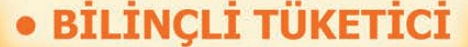 1-Bir şiiri noktalama işaretlerine dikkat ederek sesli olarak okuyabilme2-Okuma sırasında vurgu ve tonlamaya  dikkat  edebilme3- Bağlamdan hareketle bilmediği kelime ve kelime gruplarının anlamını tahmin eder.4-Kelimeleri eş anlamlılarını doğru bulabilme5- Okuduğu metinle ilgili sorulara cevap verir.6-Bir şiiri içerik ve biçim yönünden değerlendirebilme7-Şiirin konusunu ve ana duygusunu bulabilme8-Atasözlerin özelliklerinin kavrar. Atasözün kastettiği anlamları doğru bulur.9-Görselleri yorumlama , çıkarımlarda bulunabilme10-Karikatürlerde verilmek istenen mesajı bulabilme11-Dilekçe yazma kurallarını öğrenme, örnek dilekçe yazabilme12-Eğik çizginin kullanıldığı yerleri kavrayabilme13-Belli bir konuda broşür hazırlayabilme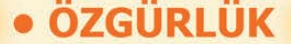 1-Vurgu ve tonlamaya dikkat ederek metni okuyabilme.2-Okuduğu metni canlandırabilme3- Metindeki resimleri yorumlayarak metin hakkında tahminlerde bulunma.4 -Bağlamdan hareketle bilmediği kelime ve kelime gruplarının anlamını tahmin eder.5-Okuduğu metinde geçen deyimleri  bulabilme,  bu deyimlerin anlamlarını  tahmin edebilme6- Okuduğu metinle ilgili sorulara cevap verir.7-Okuduğu metin  konusunu ve ana fikrini bulabilme8-Okuduğu metne farklı başlıklar bulabilme9-Okuduğu metindeki kahramanların farklı ve benzer özelliklerini ayırt edebilme10-Okuduğu metnin kurgu mu gerçek mi olduğunu ayırt edebilme11-Okuduğu metnin türünü bulabilme, bu türde yazı yazabilme12-Verilen bir konu hakkında şiir yazabilme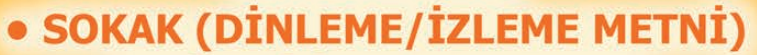 1-Dinleme kurallarını uygulama2-Dinleme sırasında not alabilme3-Okuduğu metinle ilgili görselleri bulabilme4- Bağlamdan hareketle bilmediği kelime ve kelime gruplarının anlamını tahmin eder.5-Dinlediği metinle ilgili sorulara cevap verir.6-Dilediği metnin  konusunu ve ana fikrini bulabilme7-Dinlediği bir metne farklı başlıklar koyabilme8-Dinlediği  metinden hareketle yeni bir metin oluşturabilme9-Tema Sonu Değerlendirme sorularını çözme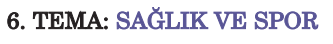 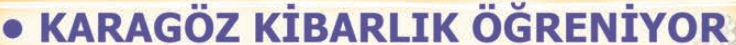 1-Sesli  okuma kurallarını uygulama. Metni diyaloglar  şeklinde  okuyabilme2- Bağlamdan hareketle bilmediği kelime ve kelime gruplarının anlamını tahmin eder.3-- Okuduğu metinle ilgili sorulara cevap verir.4-Okuduğu metindeki kişileri farklı ve  benzer yönleriyle karşılaştırır.5-Anahtar kelimelerden yola çıkarak hazırlıklı ve hazırlıksız konuşmalar yapabilir.6-Parantezin kullanıldığı yerleri  kavrar.7-Dilimize yabancı dillerden giren kelimelerin Türkçe karşılıklarını kullanıp yazabilme8-Ünsüz benzeşmesiyle ilgili kuralları bilme. Ünsüz benzeşmesine uğramış kelimeleri cümlede bulabilme9-Giriş kısmı verilen bir metnin devamını getirebilme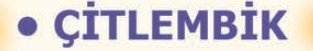 1-Metni noktalama işaretlerine dikkat ederek okuyabilme, okuma sırasında önemli gördüğü yerleri işaretleyebilme.2- Metindeki resimleri yorumlayarak metin hakkında tahminlerde bulunma.3- Bağlamdan hareketle bilmediği kelime ve kelime gruplarının anlamını tahmin eder.4- Okuduğu metinle ilgili sorulara cevap verir.5-Duygu bildiren  cümleler  kurabilme6-Okuduğu metni özetleyebilme7-Görselleri yorumlama, çıkarımlarda bulunabilme8-Ünsüz türemesiyle ilgili kuralları kavrama, cümlede ünsüz türemesine uğramış kelimeleri bulabilme9-Bilgilendirici metinle yazabilme10-Yazdığı bilgilendirici metni değerlendirebilme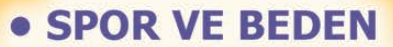 1-Metni sesli okuma yöntemiyle  ve noktalama işaretlerine dikkat ederek okuyabilme.2-Okuma sırasında yazarın fikirlerine katıldığı ve katılmadığı bölümlerin altını çizebilme3- Metindeki resimleri yorumlayarak metin hakkında tahminlerde bulunma.4 Bağlamdan hareketle bilmediği kelime ve kelime gruplarının anlamını tahmin eder.5- Okuduğu metinle ilgili sorulara cevap verir.6--Okuduğu metni özetleyebilme7-Okuduğu metnin konusunu ve ana fikrini bulabilme8-Amaç-sonuç ,  neden- sonuç cümlelerini ayırt edebilme9- Dilimize yabancı dillerden giren kelimelerin Türkçe karşılıklarını kullanıp yazabilme10-Ünsüz yumuşaması kurallarını kavrar,  cümlede ünsüz yumuşamasına uğramış kelimeleri bulur.11-Yazacağıbbbirmetinn planını  çıkarabilme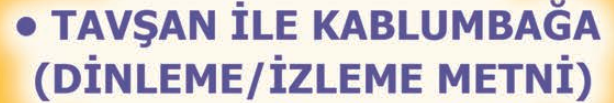 1-Dinleme kurallarını uygulama2-Dinleme esasında durdurulan bölümlerin  devamını  tahmin  edebilme3-Dinlediği  metni  canlandırabilme4-Dinlediği  metinde geçen deyimleri bulabilme.5-Bulduğu   deyimlerin  anlamlarını  öğrenip cümle içerisinde kullanabilme..6-Dinlediği  metindeki varlıkların, kişilerin farklı  ve benzer özelliklerini ayırt edebilme7-Dinlediği metne farklı başlıklar bulabilme.8- Dinlediği metinle ilgili sorulara cevap verir.9-Kurgu ve  gerçek metinleri ayırt edebilme.10-Anahtar kelimeleri kullanarak hazırlıklı ve hazırlıksız konuşmalar yapabilme.11-Ünlü  daralması kurallarını öğrenme. Cümlede ünlü daralmasına uğramış kelimeleri  bulabilme12-Noktalama işaretlerini doğru yerlerde kullanabilme13-Atasözlerini kullanarak fabl yazabilme14-Yazdığı fablı değerlendirebilme15-6.TemaSonu Değerlendirme Sorularını cevaplama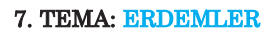 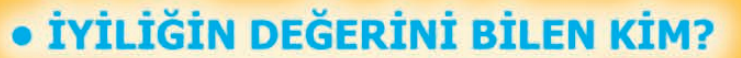 1- Okuma sırasında vurgu ve tonlamaya  dikkat  edebilme2- Metindeki resimleri yorumlayarak metin hakkında tahminlerde bulunma.3-Okuma sırasında kendini kahramanın yerine koyabilme4-Bağlamdan hareketle bilmediği kelime ve kelime gruplarının anlamını tahmin eder.5-Okuduğumetinde geçen deyimleri bulabilme.6-Bulduğu   deyimlerin  anlamlarını  öğrenip cümle içerisinde kullanabilme..7- Okuduğu metinle ilgili sorulara cevap verir.8-Okuduğu metnin konusunu ve ana fikrini bulabilme9- Metne farklı başlıklar bulabilme.10-Sorunlara farklı çözümler bulabilme11-Ünlü düşmesine uğramış kelimeleri bulabilme12-Metnin giriş gelişme ve sonuç bölümlerini bulabilme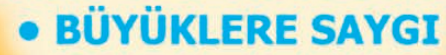 1-- Metindeki resimleri yorumlayarak metin hakkında tahminlerde bulunma.2- Metni noktalama işaretlerine dikkat ederek okuyabilme, okuma sırasında önemli gördüğü yerleri işaretleyebilme.3- Bağlamdan hareketle bilmediği kelime ve kelime gruplarının anlamını tahmin eder.4- Okuduğu metinle ilgili sorulara cevap verir.5- Okuduğu metnin konusunu ve ana fikrini bulabilme6-Duygu bildiren cümleler kurabilme7-Metinle ilgili görselleri bulabilme8-Atasözlerini yorumlayarak hazırlıklı konuşmalar yapabilme9-Sayıların yazılışıyla ilgili kuralları kavrayabilme10-Bir metinde sayılarla ilgili yapılan yazım yanlışlarını bulabilme11-Verilen bir konu hakkında şiir yazabilme12-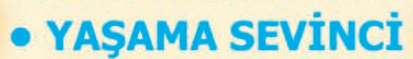 1-Metni bölümlere ayırarak okuma, metnin devamıyla ilgili tahminlerde bulunma2-- Okuma sırasında vurgu ve tonlamaya  dikkat  ederek sessiz okuma3- Metindeki resimleri yorumlayarak metin hakkında tahminlerde bulunma.4- Bağlamdan hareketle bilmediği kelime ve kelime gruplarının anlamını tahmin eder.5-Kendini anlatıcının yerine koyabilme6-- Okuduğu metnin hikaye unsurlarını bulabilme7-Öznel ve nesnel cümleler kurabilme8-Okuduğu metni şiirle karşılaştırabilme9-Bağlantı ve geçiş ifadelerini kullanarak cümleler kurabilme10-Köşeli ayracın kullanıldığı yerleri kavrayabilme11-Serim ve düğüm bölümü verilen bir metnin sonuç bölümünü yazabilme12-Hazırlıklı konuşmalar yapabilme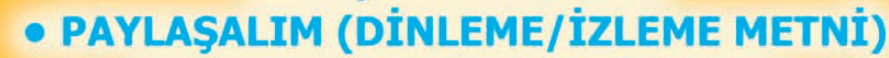 1-Dinleme kurallarını uygulama2-Dinleme esasında durdurulan bölümlerin  devamını  tahmin  edebilme3- Bağlamdan hareketle bilmediği kelime ve kelime gruplarının anlamını tahmin eder.4-Dinlediği şiirin konusunu ve ana duygusunu bulabilme5-Dinlediği metnin beğendiği ve beğenmediği yönlerini söyleyebilme6-Dinlediği şiirden yola çıkarak şiir yazabilme7-Atasözlerin anlamlarını açıklama buna uygun slogan hazırlama8-Verilen bir konu hakkında yazılar yazabilme9-7.TemaSonu Değerlendirme Sorularını cevaplama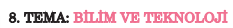 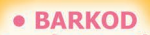 1- Metni noktalama işaretlerine dikkat ederek okuyabilme, okuma sırasında önemli gördüğü yerleri not alabilme2-- Metindeki resimleri yorumlayarak metin hakkında tahminlerde bulunma.3- Bağlamdan hareketle bilmediği kelime ve kelime gruplarının anlamını tahmin eder.4- Okuduğu metinle ilgili sorulara cevap verir.5-Bilgilendirici metinleri değerlendirebilme6-Cümlelerde geçen ses olaylarını bulabilme7-Bilgiledirici metinler yazabilme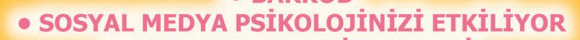 1- Metni noktalama işaretlerine dikkat ederek sesli okuyabilme, okuma sırasında anlamını bilmediği kelimelerin altını çizebilme2--- Metindeki resimleri yorumlayarak metin hakkında tahminlerde bulunma.3- Bağlamdan hareketle bilmediği kelime ve kelime gruplarının anlamını tahmin eder.4—Okuduğu metinde geçen deyimleri bulabilme.5-Bulduğu   deyimlerin  anlamlarını  öğrenip cümle içerisinde kullanabilme..6-Kelimelerin eş ve zıt anlamlarını bulabilme7- Okuduğu metinle ilgili sorulara cevap verir.8- Okuduğu metnin konusunu ve ana fikrini bulabilme9-Görselleri yorumlama, çıkarımlarda bulunabilme10-Grafik yorumlama, çıkarımlarda bulunabilme11-Terim anlamlı kelimeleri fark edebilme, hangi alanla ilgili terim olduğunu bulabilme12-Hazırlıklı konuşma yapabilme, konuşmasında geçiş ve bağlantı ifadelerini kullanabilme13-Farklı konularda afiş hazırlayabilme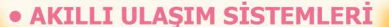 1- Metindeki resimleri yorumlayarak metin hakkında tahminlerde bulunma.2- Metni noktalama işaretlerine dikkat ederek okuyabilme, okuma sırasında önemli gördüğü yerleri işaretleyebilme.3- Bağlamdan hareketle bilmediği kelime ve kelime gruplarının anlamını tahmin eder.4- Okuduğu metinle ilgili sorulara cevap verir.5-Okuduğu metnin özetini çıkarabilme6-Görselleri kullanarak konuşma yapabilme7-Amaç-sonuç,neden-sonuç cümlelerini ayırt edebilme8-Görselleri inceleyerek yazılar yazabilme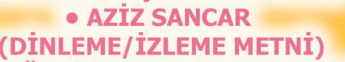 1-Aynı kavram alanına giren kelimeleri fark eder2- Dinleme kurallarını uygulama3-Dinleme esnasında kendini kahramanın yerine koyabilme4- Bağlamdan hareketle bilmediği kelime ve kelime gruplarının anlamını tahmin eder.5- Okuduğu metinle ilgili sorulara cevap verir.6-Kendi hayatını yazabilme7-8.TemaSonu Değerlendirme Sorularını cevaplama